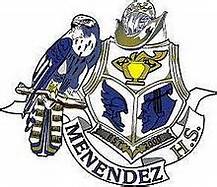 Pedro Menendez High SchoolSAC Meeting AgendaThursday, Febrary 28th- 4:30 PMPMHS Media CenterWelcome and Sign-InSchool Updates					K. BozemanTesting Update					K. BozemanSAC Survey Update				J. LengyelVoting Process for School Recognition Funds	J. LengyelRemarks from SAC members			All MembersMeeting adjournmentUpcoming Meetings4/25/19 4:30 PM5/9/19 4:30 PM